SOPS® Medical Office SurveyVersion: 1.0Language: EnglishFor more information on getting started, selecting a sample, determining data collection methods, establishing data collection procedures, conducting a web-based survey, and preparing and analyzing data, and producing reports, please read the .  For the survey items grouped according to the safety culture composite measures they are intended to measure, please read the Items and Composite Measures document.To participate in the AHRQ Medical Office Survey on Patient Safety Culture Database, you must have administered the survey in its entirety without modifications or deletions:No changes to any of the survey item text and response options.No reordering of survey items.Questions added only at the end of the survey after Section G, before the Background Questions section. For assistance with this survey, please contact the SOPS Help Line at 1-888-324-9749 or SafetyCultureSurveys@westat.com. 		Last updated: May 6, 2021	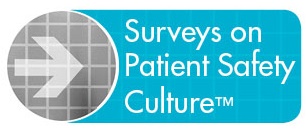 SURVEY INSTRUCTIONSThink about the way things are done in your medical office and provide your opinions on issues that affect the overall safety and quality of the care provided to patients in your office. ►In this survey, the term provider refers to physicians, physician assistants, and nurse practitioners who diagnose, treat patients, and prescribe medications. The term staff refers to all others who work in the office.If a question does not apply to you or you don’t know the answer, please check “Does Not Apply or Don’t Know.” If you work in more than one office or location for your practice, when answering this survey answer only about the office location where you received this survey—do not answer about the entire practice.If your medical office is in a building with other medical offices, answer only about the specific medical office where you work—do not answer about any other medical offices in the building.The following items describe things that can happen in medical offices that affect patient safety and quality of care. In your best estimate, how often did the following things happen in your medical office OVER THE PAST 12 MONTHS?Over the past 12 months, how often has your medical office had problems exchanging accurate, complete, and timely information with:Overall Ratings on Quality 1. 	Overall, how would you rate your medical office on each of the following areas of health care quality?Overall Rating on Patient Safety2.	Overall, how would you rate the systems and clinical processes your medical office has in place to prevent, catch, and correct problems that have the potential to affect patients?How long have you worked in this medical office location?  Typically, how many hours per week do you work in this medical office location?What is your position in this office? Check  category that best applies to your job. a.   Physician (MD or DO)	b.   Physician Assistant, Nurse Practitioner, Clinical Nurse Specialist, Nurse Midwife, Advanced Practice Nurse, etc.	c.   Managementd.   Administrative or clerical staff  e.   Nurse (RN), Licensed Vocational Nurse (LVN), Licensed Practical Nurse (LPN)f.   Other clinical staff or clinical support staff g.   Other position; please specify: ____________________________________________________Please feel free to write any comments you may have about patient safety or quality of care in your medical office.THANK YOU FOR COMPLETING THIS SURVEY.Medical Office Survey on Patient SafetySECTION A:  List of Patient Safety and Quality IssuesDaily
Weekly
Monthly
Several times in the past 12 months
Once or twice in the past 12 months
Not in the past 12 months
Does Not Apply or Don’t KnowAccess to CareDaily
Weekly
Monthly
Several times in the past 12 months
Once or twice in the past 12 months
Not in the past 12 months
Does Not Apply or Don’t KnowA patient was unable to get an appointment within 48 hours for an acute/serious problem	1234569Patient IdentificationPatient IdentificationPatient IdentificationPatient IdentificationPatient IdentificationPatient IdentificationPatient IdentificationThe wrong chart/medical record was used for a patient	1234569Charts/Medical RecordsCharts/Medical RecordsCharts/Medical RecordsCharts/Medical RecordsCharts/Medical RecordsCharts/Medical RecordsCharts/Medical RecordsA patient’s chart/medical record was not available when needed	1234569Medical information was filed, scanned, or entered into the wrong patient’s chart/medical record	1234569Medical EquipmentMedical EquipmentMedical EquipmentMedical EquipmentMedical EquipmentMedical EquipmentMedical EquipmentMedical equipment was not working properly or was in need of repair or replacement	1234569SECTION A: List of Patient Safety and Quality Issues (continued)How often did the following things happen in your medical office OVER THE PAST 12 MONTHS?How often did the following things happen in your medical office OVER THE PAST 12 MONTHS?How often did the following things happen in your medical office OVER THE PAST 12 MONTHS?How often did the following things happen in your medical office OVER THE PAST 12 MONTHS?How often did the following things happen in your medical office OVER THE PAST 12 MONTHS?How often did the following things happen in your medical office OVER THE PAST 12 MONTHS?How often did the following things happen in your medical office OVER THE PAST 12 MONTHS?How often did the following things happen in your medical office OVER THE PAST 12 MONTHS?How often did the following things happen in your medical office OVER THE PAST 12 MONTHS?How often did the following things happen in your medical office OVER THE PAST 12 MONTHS?Daily
Weekly
Weekly
Monthly
Monthly
Several times in the past 12 monthsOnce or twice in the past 12 monthsNot in the past 12 months
Does Not Apply or Don’t KnowMedicationDaily
Weekly
Weekly
Monthly
Monthly
Several times in the past 12 monthsOnce or twice in the past 12 monthsNot in the past 12 months
Does Not Apply or Don’t KnowA pharmacy contacted our office to clarify or correct a prescription	112344569A patient’s medication list was not updated during his or her visit	112344569Diagnostics & TestsDiagnostics & TestsDiagnostics & TestsDiagnostics & TestsDiagnostics & TestsDiagnostics & TestsDiagnostics & TestsDiagnostics & TestsDiagnostics & TestsThe results from a lab or imaging test were not available when needed	112344569A critical abnormal result from a lab or imaging test was not followed up within 1 business day	112344569SECTION B:  Information Exchange With Other SettingsProblems dailyProblems weeklyProblems monthlyProblems several times in the past 12 monthsProblems once or twice  in the past 12 monthsNo problems in thepast 12 monthsDoes Not Apply or Don’t KnowOutside labs/imaging centers?	1234569Other medical offices/ outside physicians?	.1234569Pharmacies?	1234569Hospitals?	1234569Other ? (Specify):__________________________1234569SECTION C:  Working in Your Medical OfficeHow much do you agree or disagree with the following statements?Strongly
Disagree
Disagree
NeitherAgree nor Disagree
Agree
Strongly
Agree
Does Not Apply or Don’t KnowWhen someone in this office gets really busy, others help out	123459In this office, there is a good working relationship between staff and providers	123459In this office, we often feel rushed when taking care of patients	123459This office trains staff when new processes are put into place	123459In this office, we treat each other with respect	123459We have too many patients for the number of providers in this office		123459This office makes sure staff get the on-the-job training they need		123459This office is more disorganized than it should be	123459We have good procedures for checking that work in this office was done correctly	123459Staff in this office are asked to do tasks they haven’t been trained to do	123459We have enough staff to handle our patient load	123459We have problems with workflow in this office	123459This office emphasizes teamwork in taking care of patients	123459This office has too many patients to be able to handle everything effectively	123459Staff in this office follow standardized processes to get tasks done 	123459SECTION D:  Communication and FollowupHow often do the following things happen in your medical office?Never
Rarely
Some-times
Most of the time
Always
Does Not Apply or Don’t KnowProviders in this office are open to staff ideas about how to improve office processes	.123459Staff are encouraged to express alternative viewpoints in this office		123459This office reminds patients when they need to schedule an appointment for preventive or routine care	123459Staff are afraid to ask questions when something does not seem right	123459This office documents how well our chronic-care patients follow their treatment plans	123459Our office follows up when we do not receive a report we are expecting from an outside provider	123459Staff feel like their mistakes are held against them.	.	123459Providers and staff talk openly about office problems.	123459This office follows up with patients who need monitoring	123459It is difficult to voice disagreement in this office	123459In this office, we discuss ways to prevent errors from happening again	123459Staff are willing to report mistakes they observe in this office		123459SECTION E: Owner/Managing Partner/Leadership SupportSECTION E: Owner/Managing Partner/Leadership SupportSECTION E: Owner/Managing Partner/Leadership SupportSECTION E: Owner/Managing Partner/Leadership SupportSECTION E: Owner/Managing Partner/Leadership SupportSECTION E: Owner/Managing Partner/Leadership SupportSECTION E: Owner/Managing Partner/Leadership SupportSECTION E: Owner/Managing Partner/Leadership SupportA.   Are you an owner, a managing partner, or in a leadership position with responsibility for making financial decisions for your medical office?1 Yes  Go to Section F     2  No  Continue below A.   Are you an owner, a managing partner, or in a leadership position with responsibility for making financial decisions for your medical office?1 Yes  Go to Section F     2  No  Continue below A.   Are you an owner, a managing partner, or in a leadership position with responsibility for making financial decisions for your medical office?1 Yes  Go to Section F     2  No  Continue below A.   Are you an owner, a managing partner, or in a leadership position with responsibility for making financial decisions for your medical office?1 Yes  Go to Section F     2  No  Continue below A.   Are you an owner, a managing partner, or in a leadership position with responsibility for making financial decisions for your medical office?1 Yes  Go to Section F     2  No  Continue below A.   Are you an owner, a managing partner, or in a leadership position with responsibility for making financial decisions for your medical office?1 Yes  Go to Section F     2  No  Continue below A.   Are you an owner, a managing partner, or in a leadership position with responsibility for making financial decisions for your medical office?1 Yes  Go to Section F     2  No  Continue below A.   Are you an owner, a managing partner, or in a leadership position with responsibility for making financial decisions for your medical office?1 Yes  Go to Section F     2  No  Continue below How much do you agree or disagree with the following statements about the owners/ managing partners/leadership of your medical office?How much do you agree or disagree with the following statements about the owners/ managing partners/leadership of your medical office?Strongly
Disagree
Disagree
NeitherAgree nor Disagree
Agree
Strongly
Agree
Does Not Apply or Don’t KnowThey aren’t investing enough resources to improve the quality of care in this office	They aren’t investing enough resources to improve the quality of care in this office	123459They overlook patient care mistakes that happen over and over	They overlook patient care mistakes that happen over and over	123459They place a high priority on improving patient care processes	.	They place a high priority on improving patient care processes	.	123459They make decisions too often based on what is best for the office rather than what is best for patients	They make decisions too often based on what is best for the office rather than what is best for patients	123459How much do you agree or disagree with the following statements?Strongly
Disagree
Disagree
NeitherAgree nor Disagree
Agree
Strongly
Agree
Does Not Apply or Don’t KnowDoes Not Apply or Don’t KnowWhen there is a problem in our office, 
we see if we need to change the way 
we do things	1234599Our office processes are good at preventing mistakes that could affect patients	1234599Mistakes happen more than they should 
in this office		1234599It is just by chance that we don’t make more mistakes that affect our patients	1234599This office is good at changing office processes to make sure the same problems don’t happen again	1234599In this office, getting more work done is more important than quality of care	1234599After this office makes changes to improve the patient care process, we check to see if the changes worked	1234599SECTION G: Overall RatingsSECTION G: Overall RatingsSECTION G: Overall RatingsSECTION G: Overall RatingsSECTION G: Overall RatingsSECTION G: Overall RatingsSECTION G: Overall RatingsPoor▼Fair▼Good▼Very good▼Excellent▼a.  Patient centeredIs responsive to individual patient preferences, needs, and values	12345b.  EffectiveIs based on scientific knowledge	12345c.  TimelyMinimizes waits and potentially harmful delays	12345d.  EfficientEnsures cost-effective care (avoids waste, overuse, and misuse of services)	12345e.  EquitableProvides the same quality of care to all individuals regardless of gender, race, ethnicity, socioeconomic status, language, etc.	12345Poor▼Fair▼Good▼Very good▼Excellent▼ 1 2 3 4 5 Background Questionsa.  Less than 2 monthsd.  3 years to less than 6 yearsb.  2 months to less than 1 yeare.  6 years to less than 11 yearsc.  1 year to less than 3 yearsf.  11 years or morea.  1 to 4 hours per weekd.  25 to 32 hours per weekb.  5 to 16 hours per weeke.  33 to 40 hours per weekc.  17 to 24 hours per weekf.   41 hours per week or moreBackground Questions (continued)Practice ManagerBusiness ManagerOffice ManagerNurse Manager Office AdministratorLab ManagerOther ManagerInsurance ProcessorFront DeskBilling StaffReceptionistReferral StaffScheduler (appointments, surgery, etc.)Medical RecordsOther administrative or clerical staff positionMedical Assistant Technician (all types)Nursing Aide Therapist (all types) Other clinical staff or clinical support staffYour Comments